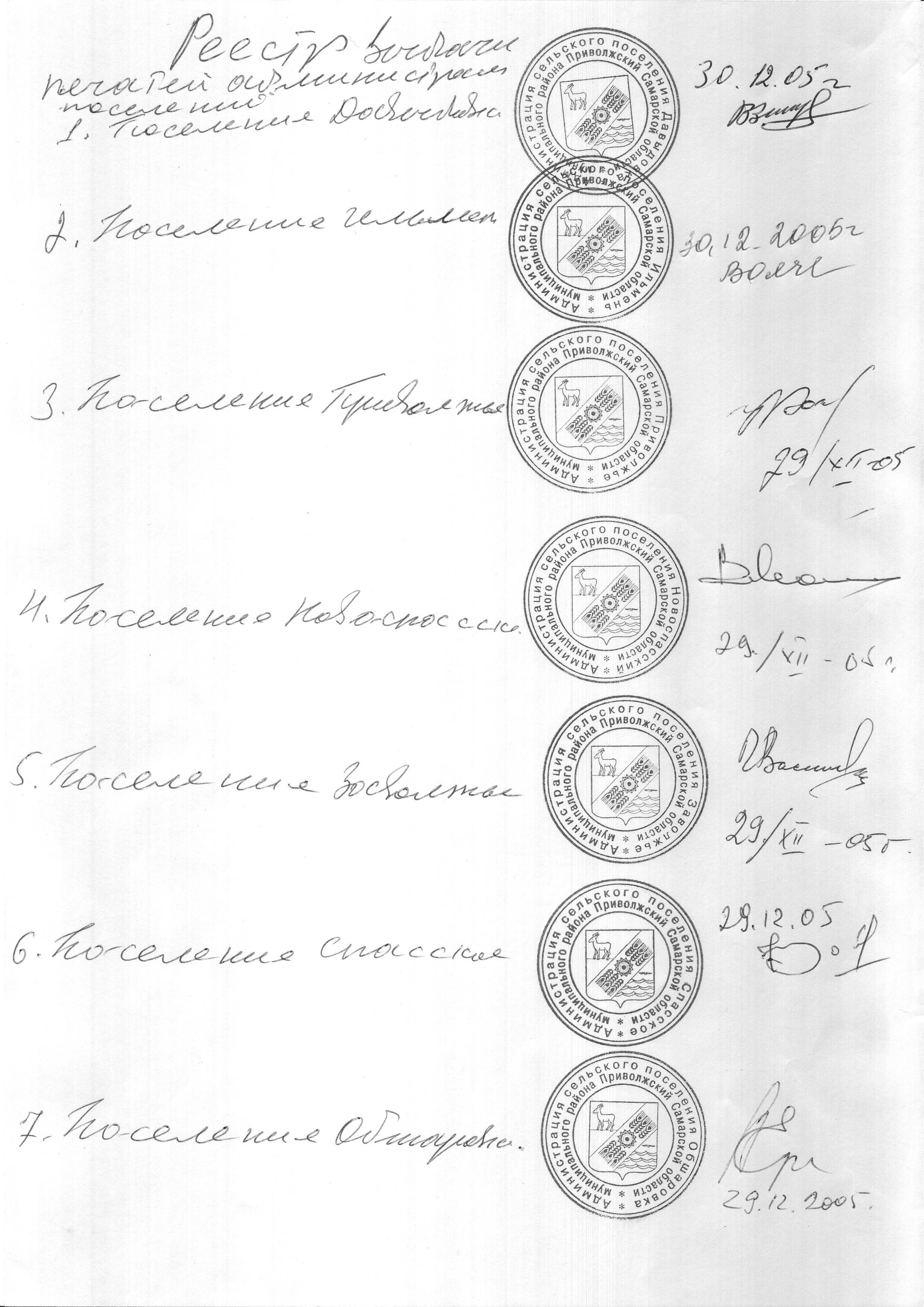 Российская  ФедерацияАдминистрациясельского поселенияСПАССКОЕмуниципального районаПриволжскийСамарская областьПостановление от 27.01.2023 г. № 14В соответствии с Федеральным законом № 68-ФЗ от 21.12.1994 года «О защите населения и территорий от чрезвычайных ситуаций природного и техногенного характера»,   Федеральным законом  от 06.10.2003 г. № 131-ФЗ «Об общих принципах организации местного самоуправления в РФ», в целях совершенствования подготовки населения в области защиты от чрезвычайных ситуаций природного и техногенного характера, руководствуясь Уставом сельского поселения Спасское муниципального района Приволжский Самарской области, ПОСТАНОВЛЯЕТ: 1. Утвердить Положение о подготовке населения в области защиты от чрезвычайных ситуаций природного и техногенного характера (приложение).2. Установить, что подготовка населения в области защиты от чрезвычайных ситуаций природного и техногенного характера (далее именуются – чрезвычайные ситуации) организуется в рамках единой системы подготовки населения в области гражданской обороны и защиты населения от чрезвычайных ситуаций и осуществляется по соответствующим группам в организациях (в том числе в организациях, осуществляющих образовательную деятельность), а также по месту жительства.3. Признать утратившим силу постановление №107 от 28.12.2009г. «Об обучении населения способам защиты от опасностей, возникающих при ведении военных действий или в следствии этих действий, а также при чрезвычайных ситуациях мирного времени».4. Разместить настоящее Постановление на официальном сайте администрации в сети "Интернет".         6. Контроль за исполнением настоящего постановления оставляю за собой.Глава сельского поселения Спасское                                                                      А.В. КожинМуниципального района Приволжский Самарской области 		Приложение к постановлению администрации сельского поселения Спасское от «27» января 2023г. №14ПОЛОЖЕНИЕ о подготовке населения в области гражданской обороны и защиты от чрезвычайных ситуаций природного и техногенного характера на территории сельского поселения Спасское 1. Обучение населения в области гражданской обороны (далее - ГО) и подготовка в области защиты от чрезвычайных ситуаций природного и техногенного характера (далее - ЧС) являются обязательными и организуются в рамках единой системы подготовки населения Российской Федерации в области ГО и ЧС. Обязательная подготовка населения осуществляется по соответствующим группам, определяемым Правительством Российской Федерации. 2. Подготовку населения по ГО и ЧС в учебно-методических центрах по гражданской обороне, на муниципальных курсах гражданской обороны (далее - курсы ГО), в учреждениях среднего профессионального и высшего профессионального образования, в образовательных учреждениях дополнительного образования (в учреждениях повышения квалификации, в центрах профессиональной ориентации и в иных учреждениях, имеющих соответствующую лицензию) и непосредственно по месту работы и по месту жительства, а также с использованием специализированных технических средств оповещения и информирования населения в местах массового пребывания людей. Организацию и осуществление переподготовки или повышения квалификации по ГО и ЧС должностных лиц и уполномоченных работников осуществлять в соответствии с перечнями, утверждаемыми Министерством Российской Федерации по делам гражданской обороны, чрезвычайным ситуациям и ликвидации последствий стихийных бедствий (далее - МЧС России). Специалисту специально уполномоченному решать задачи ГО и ЧС на территории сельского поселения Спасское вести установленный учет подготовки и повышения квалификации должностных лиц и уполномоченных работников ГО ЧС. 3. В целях организации обучения населения в области ГО и ЧС специалист специально уполномоченный решать задачи ГО и ЧС на территории сельского поселения Спасское: - планирование и контроль подготовки и обучения населения способам защиты от опасностей, возникающих при военных конфликтах или вследствие этих конфликтов, а также при возникновении чрезвычайных ситуаций природного и техногенного характера; - планирование и контроль обучения личного состава формирований и служб муниципального образования; - проведение учений и тренировок по ГО и ЧС; - организационно-методическое руководство и контроль за обучением работников, личного состава формирований и служб организаций, находящихся на территории муниципального образования; - планирование повышения квалификации должностных лиц и работников ГО ЧС поселения в образовательных учреждениях дополнительного профессионального образования, в иных учреждениях, имеющих соответствующую лицензию. 4. Основными задачами при организации и осуществлении подготовки населения в области ГО и ЧС считать: - обучение населения правилам поведения, основным способам защиты и действиям в чрезвычайных ситуациях, приемам оказания первой помощи пострадавшим, правилам пользования коллективными и индивидуальными средствами защиты; - совершенствование знаний, умений и навыков населения в области защиты от чрезвычайных ситуаций в ходе проведения учений и тренировок по защите от чрезвычайных ситуаций (далее - учения и тренировки); - выработку у руководителей органов местного самоуправления и организаций навыков управления силами и средствами единой государственной системы предупреждения и ликвидации чрезвычайных ситуаций; - совершенствование практических навыков руководителей органов местного самоуправления и организаций, председателей комиссий в организации и проведении мероприятий по предупреждению и ликвидации чрезвычайных ситуаций; - практическое усвоение уполномоченными работниками в ходе учений и тренировок порядка действий при различных режимах функционирования органов управления и сил единой государственной системы предупреждения и ликвидации чрезвычайных ситуаций, а также при проведении аварийно-спасательных и других неотложных работ. 5. Подготовка населения в области защиты от чрезвычайных ситуаций предусматривает: - для физических лиц, состоящих в трудовых отношениях с работодателем, - инструктаж по действиям в чрезвычайных ситуациях не реже одного раза в год и при приеме на работу в течение первого месяца работы, самостоятельное изучение порядка действий в чрезвычайных ситуациях, участие в учениях и тренировках; - для физических лиц, не состоящих в трудовых отношениях с работодателем, - проведение бесед, лекций, просмотр учебных фильмов, привлечение на учения и тренировки по месту жительства, самостоятельное изучение пособий, памяток, листовок и буклетов, прослушивание радиопередач и просмотр телепрограмм по вопросам защиты от чрезвычайных ситуаций; - для физических лиц, осваивающих основные общеобразовательные программы, образовательные программы среднего профессионального образования и образовательные программы высшего образования, - проведение занятий в учебное время по соответствующим программам учебного предмета "Основы безопасности жизнедеятельности" и учебной дисциплины "Безопасность жизнедеятельности"; - для руководителей органов местного самоуправления и организаций, в полномочия которых входит решение вопросов по защите населения и территорий от чрезвычайных ситуаций, уполномоченных работников и председателей комиссий - проведение занятий по соответствующим программам дополнительного профессионального образования в области защиты от чрезвычайных ситуаций не реже одного раза в 5 лет, самостоятельное изучение нормативных документов по вопросам организации и осуществления мероприятий по защите от чрезвычайных ситуаций, участие в ежегодных тематических сборах, учениях и тренировках. 6. Для лиц, впервые назначенных на должность, связанную с выполнением обязанностей в области защиты от чрезвычайных ситуаций, получение дополнительного профессионального образования в области защиты от чрезвычайных ситуаций в течение первого года работы является обязательным. 7. Дополнительное профессиональное образование по программам повышения квалификации в области защиты от чрезвычайных ситуаций проходят: - руководители органов местного самоуправления и организаций, в полномочия которых входит решение вопросов по защите населения и территорий от чрезвычайных ситуаций, председатели комиссий по предупреждению и ликвидации чрезвычайных ситуаций и обеспечению пожарной безопасности муниципальных образований и указанных организаций - в учебно-методических центрах по гражданской обороне и чрезвычайным ситуациям Самарской области; - уполномоченные работники - в организациях, осуществляющих образовательную деятельность по дополнительным профессиональным программам в области защиты от чрезвычайных ситуаций, находящихся в ведении Министерства Российской Федерации по делам гражданской обороны, чрезвычайным ситуациям и ликвидации последствий стихийных бедствий, других федеральных органов исполнительной власти, в учебно-методических центрах по гражданской обороне и чрезвычайным ситуациям Самарской области, а также на курсах гражданской обороны муниципальных образований. 8. Подготовка населения в области защиты от чрезвычайных ситуаций осуществляется в рамках единой системы подготовки населения в области гражданской обороны и защиты от чрезвычайных ситуаций. 9. Лица, привлекаемые на учения и тренировки по ГО и ЧС, должны быть проинформированы о возможном риске при их проведении. 10.Финансирование подготовки населения осуществлять в соответствии с действующим законодательством. «О подготовке населения в области защиты от чрезвычайных ситуаций природногои техногенного характера»